DEKLARACJA UDZIAŁU W SZKOLENIU DLA PRZEDSIĘBIORCÓW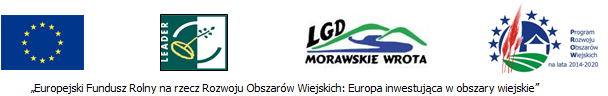 Deklaruję udział w szkoleniu ROZWÓJ PRZEDSIEBIORSTW, w związku z ogłoszeniem naboru przez  Stowarzyszenie Lokalna Grupa Działania „Morawskie Wrota” DANE UCZESTNIKA:Imię i nazwisko …...........................................................Adres zamieszkania (gdy osoba fizyczna prow. działaln. )  ….................................................................Nazwa reprezentowanej Firmy ………………………………………………………………….………………Adres prowadzonej działalności ……………………………………………………………………………………	Telefon kontaktowy …...........................................................	E-mail …........................................................... Przesyłając zgłoszenie przyjmują Państwo do wiadomości że:Zgodnie z art. 13 ust. 1-2 Rozporządzenia Parlamentu Europejskiego i Rady (UE) 2016/679 z dnia 27 kwietnia 2016 r. w sprawie ochrony osób fizycznych w związku z przetwarzaniem danych osobowych i w sprawie swobodnego przepływu takich danych oraz uchylenia dyrektywy 95/46/WE (ogólne rozporządzenie o ochronie danych) (dalej „RODO”) informujemy, że: administratorem udostępnionych przez Państwa danych osobowych, jest Stowarzyszenie Lokalna Grupa Działania „Morawskie Wrota” z siedzibą w Gorzycach 44-350, ul. Raciborska 27 w sprawie ochrony swoich danych osobowych należy skontaktować się pod adresem email: iod@morawskie-wrota.pl, pod numerem telefonu  324515034  lub pisemnie na adres naszej siedziby,danymi zbieranymi są: dane identyfikacyjne, nazwisko, imię, adres zamieszkania, nr telefonu, adres e-mail, dane osobowe będą przetwarzane przez Stowarzyszenie Lokalna Grupa Działania „Morawskie Wrota” zgodnie z przepisami ww. Rozporządzenia Parlamentu Europejskiego i Rady (UE) 2016/679 oraz ustawy z dnia 10 maja 2018 r. o ochronie danych osobowych (Dz.U. z 2018 r. poz. 1000) w celu przyznania pomocy finansowej i płatności w ramach Działania 19 „Wsparcie dla rozwoju lokalnego w ramach inicjatywy LEADER”, Poddziałania 19.2 „Wsparcie na wdrażanie operacji w ramach strategii rozwoju lokalnego kierowanego przez społeczność” objętego PROW na lata 2014-2020, i wyrażenie zgody jest niezbędne do zrealizowania tego celu,dane osobowe mogą być udostępniane Samorządowi Województwa Śląskiego oraz organom audytowym i dochodzeniowym UE i państw członkowskich dla zabezpieczenia interesów finansowych Unii,dane osobowe mogą być przetwarzane do zakończenia tzw. okresu trwałości tj. 5 lat od otrzymania płatności końcowej przez LGD Morawskie Wrota z tytułu umowy nr 00007-6937-UM1200007/16,mają Państwo prawo dostępu do treści swoich danych, ich sprostowania, usunięcia, ograniczenia przetwarzania oraz przenoszenia,mają Państwo prawo do wniesienia Skargi na przetwarzanie danych do organu nadzorczego – Prezesa Urzędu Ochrony Danych Osobowych,wyrażają Państwo zgodę na wykorzystanie elektronicznego i telefonicznego systemu powiadamiania i informowania przez LGD Morawskie Wrotawyrażają Państwo zgodę nieodwołalnego i nieodpłatnego prawa wielokrotnego wykorzystywania zdjęć ze swoim wizerunkiem bez konieczności każdorazowego ich zatwierdzania. Zgoda obejmuje wykorzystanie, utrwalanie, obróbkę i powielanie wykonanych zdjęć za pośrednictwem dowolnego medium wyłącznie w celu zgodnym z prowadzoną przez Stowarzyszenie Lokalna Grupa Działania „Morawskie Wrota” z siedzibą w Gorzycach 44-350, ul. Raciborska 27 działalnością.……… czerwca 2020